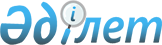 О внесении изменений и дополнения в приказ Министра юстиции Республики Казахстан от 25 февраля 2015 года № 112 "Об утверждении Правил организации государственной регистрации актов гражданского состояния, внесения изменений, восстановления, аннулирования записей актов гражданского состояния"Приказ Министра юстиции Республики Казахстан от 27 января 2016 года № 40. Зарегистрирован в Министерстве юстиции Республики Казахстан 2 февраля 2016 года № 12972      Примечание РЦПИ!

      Настоящий приказ вводится в действие с 01.03.2016 г.

      В соответствии с пунктом 2 статьи 180 Кодекса Республики Казахстан от 26 декабря 2011 года «О браке (супружестве) и семье», ПРИКАЗЫВАЮ:



      1. Внести в приказ Министра юстиции Республики Казахстан от 25 февраля 2015 года № 112 «Об утверждении Правил организации государственной регистрации актов гражданского состояния, внесения изменений, восстановления, аннулирования записей гражданского состояния» (зарегистрирован в Реестре государственной регистрации нормативных правовых актов под № 10764, опубликован в информационно-правовой системе «Әділет» от 20 августа 2015 года) следующие изменения и дополнение:



      в Правилах организации государственной регистрации актов гражданского состояния, внесения изменений, восстановления, аннулирования записей гражданского состояния, утвержденные указанным приказом:



      часть 1 пункта 7 изложить в следующей редакции:

      «7. Заявление о государственной регистрации рождения ребенка подается в регистрирующий орган или в некоммерческое акционерное общество Государственная корпорация «Правительство для граждан» (далее – Государственная корпорация), либо посредством веб-портала «электронного правительства» в письменной форме, согласно приложению 1 к настоящим Правилам, либо в электронном виде родителями или другими заинтересованными лицами не позднее двух месяцев со дня рождения, а в случае рождения мертвого ребенка заявление подается ответственным должностным лицом медицинской организации не позднее пяти суток с момента родов.»;



      пункт 67 изложить в следующей редакции:

      «67. Если в решении суда об усыновлении (удочерении) не указано об изменениях имени, отчества, фамилии, места и даты рождения усыновленного (удочеренной), то составляется только актовая запись об усыновлении (удочерении). При этом в актовой записи о рождении усыновленного (удочеренной) делается отметка о государственной регистрации усыновления (удочерения) и вносятся соответствующие изменения.

      Если по решению суда об усыновлении (удочерении) изменяются персональные данные ребенка, то после составления актовой записи об усыновлении (удочерении), восстанавливается актовая запись о рождении и формируется новый индивидуальный идентификационный номер (далее – ИИН).»;



      пункт 81 изложить в следующей редакции:

      «81. Заявление о перемене имени, отчества, фамилии подается гражданами в регистрирующий орган, либо в Государственную корпорацию по месту жительства заявителя в письменном виде по форме, согласно приложению 14 к настоящим Правилам или в электронном виде посредством веб-портала «электронного правительства.»;



      пункты 133, 134 изложить в следующей редакции:

      «133. Проверка заявлений о выдаче повторных свидетельств производится по актовым (метрическим) книгам за год, указанный в заявлении, а также за два предшествующих и два последующих года от указанного в заявлении года регистрации акта гражданского состояния.

      Если конкретный год регистрации акта гражданского состояния не указан проверка осуществляется за последние пять лет.

      134. В удостоверение факта регистрации акта гражданского состояния регистрирующим органом выдается справка о регистрации акта гражданского состояния на основании записи в книге регистрации актов гражданского состояния по форме, согласно приложению 23 к настоящим Правилам.

      Справка о регистрации акта гражданского состояния выдается в электронном виде через портал "электронного правительства" посредством ИС ЗАГС, содержащей сведения с 2008 года в день обращения.

      Справки о брачной правоспособности выдаются регистрирующими органами по месту жительства заявителей на основании проверок по архиву начиная с шестнадцатилетнего возраста.»;



      дополнить приложением 23 согласно приложению к настоящему приказу.



      2. Департаменту регистрационной службы и организации юридических услуг Министерства юстиции Республики Казахстан (Калимова В.К.) в установленном законодательством порядке обеспечить:

      1) государственную регистрацию настоящего приказа в Министерстве юстиции Республики Казахстан;

      2) в течение десяти календарных дней после государственной регистрации настоящего приказа в Министерстве юстиции Республики Казахстан направление на официальное опубликование в периодических печатных изданиях и информационно-правовой системе «Әділет»;

      3) в течение десяти календарных дней после государственной регистрации настоящего приказа в Министерстве юстиции Республики Казахстан направление в Республиканское государственное предприятие на праве хозяйственного ведения «Республиканский центр правовой информации Министерства юстиции Республики Казахстан» для размещения в Эталонном контрольном банке нормативных правовых актов Республики Казахстан;

      4) размещение настоящего приказа на интернет-ресурсе Министерства юстиции Республики Казахстан.



      3. Контроль за исполнением настоящего приказа возложить на заместителя Министра юстиции Республики Казахстан Әбдірайым Б.Ж.



      4. Настоящий приказ вводится в действие с 1 марта 2016 года и подлежит официальному опубликованию.      Министр                                          Б. Имашев

Приложение          

к приказу Министра юстиции 

Республики Казахстан   

от 27 января 2016 года № 40 Приложение 23          

к Правилам организации      

государственной регистрации актов

гражданского состояния, внесения

изменений, восстановления, 

аннулирования записей актов 

гражданского состояния    Форма                                      Справка о рожденииГражданин (ка) ______________________________________________________

                  (фамилия, имя, отчество (при его наличии)

Родился (лась) ______________________________________________________

                  (дата рождения: число, месяц, год)

Место рождения:

Республика __________________________________________________________

область _____________________________________________________________

город (селение)______________________________________________________

район _______________________________________________________________

о чем в книге регистрации актов о рождении произведена запись

______ числа ________ месяца ___ года за № __________________________

ИИН _________________________________________________________________

                        (при его наличии)

Родители:

Отец: _______________________________________________________________

            (фамилия, имя, отчество (при его наличии)

Национальность ______________________________________________________

Гражданство _________________________________________________________

Мать: _______________________________________________________________

            (фамилия, имя, отчество (при его наличии)

Национальность_______________________________________________________

Гражданство _________________________________________________________

Выдано свидетельство о рождении № _______ от «___»__________ ________

                                            (число) (месяц)   (год)

Место государственной регистрации (наименование регистрирующего

органа) _____________________________________________________________      М.П.                                       Руководитель

                                             регистрирующего органаформа                                 Справка об установлении отцовстваГражданин ___________________________________________________________

                    (фамилия, имя, отчество (при его наличии)

признан отцом ребенка________________________________________________

                       (фамилия, имя, отчество (при его наличии)

родившегося «_____» ____________________ _________________________ г.

                      (дата рождения: число, месяц, год)

у гражданки _________________________________________________________

               (фамилия, имя, отчество (при его наличии)

о чем в книге регистрации актов об установлении отцовства

_________________ числа _____________ месяца ___________________ года

произведена запись за № ____________

В графе «Сведения о ребенке» до установления отцовства:

_____________________________________________________________________

      (фамилия, имя, отчество (при его наличии)

после установления отцовства:

_____________________________________________________________________

      (фамилия, имя, отчество (при его наличии)

Основание регистрации установления отцовства:

____________________________ от «___»_______________ ________________

                                (число) (месяц)          (год)

Выдано свидетельство об установлении отцовства № _____ от

«___»__________ _______

(число) (месяц) (год)Место государственной регистрации (наименование регистрирующего

органа) _____________________________________________________________      М.П.                                         Руководитель

                                              регистрирующего органаФорма                           Справка о заключении брака (супружества)Гражданин ___________________________________________________________

            (фамилия, имя, отчество (при его наличии) до заключения

                             брака (супружества)

Родившийся __________________________________________________________

                        (дата рождения: число, месяц, год)

Место рождения:

Республика __________________________________________________________

область _____________________________________________________________

город (селение) _____________________________________________________

район _______________________________________________________________

Гражданство _________________________________________________________

Национальность ______________________________________________________

и гражданка__________________________________________________________

          (фамилия, имя, отчество (при его наличии) до заключения

                             брака (супружества)

Родившаяся __________________________________________________________

                  (дата рождения: число, месяц, год)

Место рождения:

Республика __________________________________________________________

область _____________________________________________________________

город (селение) _____________________________________________________

район _______________________________________________________________

Гражданство _________________________________________________________

Национальность ______________________________________________________

заключили брак (супружество), о чем в книге регистрации актов о

заключении брака (супружества)

_____________ числа ____________________ месяца ________________ года

произведена запись за №______________

После заключения брака (супружества) присвоены фамилии:

супругу ___________________________ _________________________________

супруге _____________________________________________________________

Дата выдачи свидетельства о заключении брака (супружества):

_________ числа ______________месяца ___________________________ года

Серия и номер выданного свидетельства о заключении брак (супружества)

_____________________________________________________________________

Место государственной регистрации заключения брака (супружества)

(наименование регистрирующего органа):

_____________________________________________________________________

*Примечание: заполняется при наличии отметки о расторжении брака:

Вышеуказанный брак расторгнут согласно актовой записи № _____________

от _______числа _____месяца ____ года _______________________________

                                (наименование регистрирующего органа)      М.П.                                      Руководитель

                                            регистрирующего органаформа                           Справка о расторжении брака (супружества)Брак (супружество) между гражданином

_____________________________________________________________________

(фамилия, имя, отчество (при его наличии)     (дата рождения: число,

                                                   месяц, год)

Место рождения:

Республика __________________________________________________________

область _____________________________________________________________

город (селение) _____________________________________________________

район _______________________________________________________________

Гражданство _________________________________________________________

Национальность ______________________________________________________

и гражданкой_________________________________________________________

            (фамилия, имя, отчество (при его наличии) (дата рождения:

             число, месяц, год)

Место рождения:

Республика __________________________________________________________

область _____________________________________________________________

город (селение) _____________________________________________________

район _______________________________________________________________

Гражданство _________________________________________________________

Национальность ______________________________________________________

расторгнут, о чем в книге регистрации актов о расторжении брака

(супружества):___________ числа ___________ месяца _____________ года

произведена запись № ________________________________________________

Основанием государственной регистрации расторжения брака

(супружества) является: _____________________________________________

Дата прекращения брака (супружества): «_____» ________ _______ г.

Дата вступления в законную силу решения суда о расторжении брака

(супружества): «_____» ________ _________ г.

После расторжения брака (супружества) присвоены фамилии:

Ему _________________________________________________________________

Ей __________________________________________________________________

Свидетельство выдано гражданину (ке)

_____________________________________________________________________

                (фамилия, имя, отчество (при его наличии)

Наименование регистрирующего органа, выдавшего документ:

_____________________________________________________________________

Дата выдачи свидетельства о расторжении брака (супружества):

________ числа ______________месяца ____________________________ года

Серия и номер свидетельства о расторжении брака (супружества)

_____________________________________________________________________      М.П.                                         Руководитель

                                               регистрирующего органаформа                              Справка об усыновлении (удочерении)Гражданин (ка) ______________________________________________________

                     (фамилия, имя, отчество (при его наличии)

Родившийся (аяся) ___________________________________________________

                       (дата рождения: число, месяц, год)

Место рождения усыновляемого (удочеряемого) ребенка:

Республика __________________________________________________________

область _____________________________________________________________

город (селение) _____________________________________________________

район _______________________________________________________________

На основании вступившего в законную силу решения суда об усыновлении

(удочерении) и заявления законных представителей ребенка

_____________________________________________________________________

__________ числа _________ месяца _________ года усыновлен (удочерен)

Сведения об усыновителях (удочерителях):

гражданином _________________________________________________________

                  (фамилия, имя, отчество (при его наличии)

и гражданкой ________________________________________________________

                  (фамилия, имя, отчество (при его наличии)

С присвоением ему (ей) после государственной регистрации усыновления

(удочерения)

Фамилии _____________________________________________________________

Имени _______________________________________________________________

Отчества (при его наличии) __________________________________________

о чем в книге регистрации актов об усыновлении (удочерении)

______________ числа _____________ месяца ______________________ года

произведена запись за № ____________________________________________

Место государственной регистрации (наименование регистрирующего

органа): ___________________________________________________________

Дата выдачи свидетельства об усыновлении (удочерении):

_____________ числа ________________месяца ________________ года

Серия и номер свидетельства об усыновлении (удочерении)

_____________________________________________________________________      М.П.                                         Руководитель

                                              регистрирующего органаформа                           Справка о перемене имени, отчества, фамилииГражданин (ка) ______________________________________________________

      (фамилия, имя, отчество (при его наличии) до государственной

               регистрации перемены имени, отчества, фамилии)

Родившийся (аяся) ___________________________________________________

                     (дата рождения: число, месяц, год)

Место рождения:

Республика __________________________________________________________

область _____________________________________________________________

город (селение) _____________________________________________________

район _______________________________________________________________

произвел (а) перемену имени, отчества (при его наличии), фамилии на:

_____________________________________________________________________

(фамилия, имя, отчество (при его наличии) после государственной

регистрации перемены имени, отчества, фамилии)

о чем в книге регистрации актов о перемене имени, отчества, фамилии

___________ числа _______________месяца ________________________ года

произведена запись за № ____________________________________________

Наименование регистрирующего органа, произведшего государственную

регистрацию перемены имени, отчества, фамилии:

____________________________________________________________________

Дата выдачи свидетельства о перемене имени, отчества, фамилии:

_______________ числа _______________месяца _______ года

Серия и номер выданного свидетельства о перемене фамилии, имени,

отчества ___________________________________________________________      М.П.                                         Руководитель

                                              регистрирующего органаформа                                        Справка о смертиГражданин (ка)______________________________________________________

                    (фамилия, имя, отчество (при его наличии)

Родившийся (аяся) __________________________________________________

                        (дата рождения: число, месяц, год)

Место рождения:

Республика _________________________________________________________

область ____________________________________________________________

город (селение) ____________________________________________________

район ______________________________________________________________

Возраст умершего____________________________________________________

Дата смерти: ________ числа _____________месяца _______________ года

Место смерти:

Республика _________________________________________________________

область ____________________________________________________________

город (селение) ____________________________________________________

район ______________________________________________________________

о чем в книге регистрации актов о смерти

________ числа ______________месяца ____________________________ года

произведена запись за № ____________________________________________

Наименование регистрирующего органа, выдавшего документ:

____________________________________________________________________

Дата выдачи свидетельства о смерти:

________________ числа ______________месяца __________ года

Серия и номер свидетельства о смерти

____________________________________________________________________      М.П.                                       Руководитель

                                            регистрирующего органа
					© 2012. РГП на ПХВ «Институт законодательства и правовой информации Республики Казахстан» Министерства юстиции Республики Казахстан
				